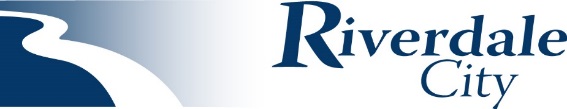 RIVERDALE CITYRDAPUBLIC HEARING NOTICERiverdale City RDA gives notice that on Tuesday, June 21, 2022, immediately following the City Council meeting, which begins at 6:00 p.m., at the Riverdale City Civic Center, 4600 South Weber River Drive, Riverdale, Utah, the RDA will hold a public hearing to receive and consider public comments regarding the following:Adoption of the Final Riverdale RDA Budget for fiscal year 2022-2023.Amending of the Final Riverdale RDA Budget for fiscal year 2021-2022.The public is invited to review and inspect all information available concerning such proposal(s) at the Riverdale City Offices during the regular office hours, 8:00 a.m. to 5:00 p.m. Monday through Friday.  The public or any interested parties may present written or oral testimony to the Riverdale City Council concerning the proposed action at the aforementioned time and place.________________________________________________________________________________________________	Certificate of PostingThe undersigned, duly appointed City Recorder, does hereby certify that the above notice and agenda was posted within the Riverdale City limits on this 10th day of June, 2022, at the following locations: 1) Riverdale City Hall Noticing Board 2) Riverdale City website at http://www.riverdalecity.com/ 3) the Public Notice Website: http://www.utah.gov/pmn/index.html . This notice is scheduled to be published in the Standard Examiner on Saturday, June 11, 2022. Michelle Marigoni
Riverdale City Recorder